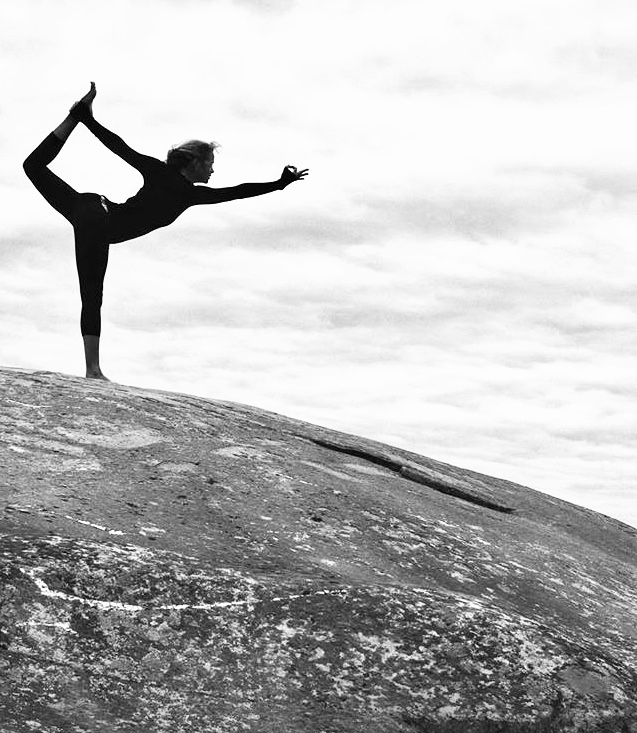   River Yoga VIRTUAL Schedule: ARRIL 2021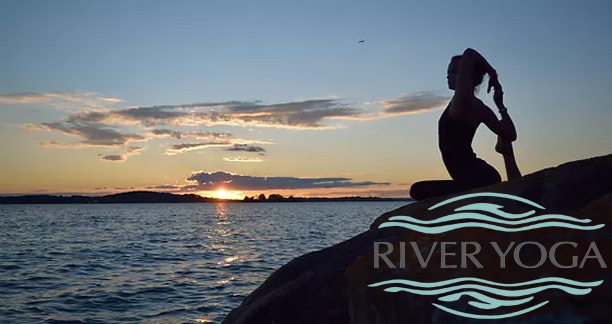 M O N D A YGENTLE YOGA WITH LIZ9-10AMThis gentle class will focus on aligning the body with the breath while cultivating stability and ease. HAPPY HOUR FLOW WITH LIZ 4:30-5:30PMThis one-hour vinyasa style class will awaken your body, mind and spirit and will leave you feeling liberated and full of joy!T U E S D A YMINDFUL BASICS FL0W WITH LIZ 9-10AMJoin Liz for this all-levels gentle flow. Focus on breath, movement and intention to cultivate peace and ease in your day! FREE COMMUNITY CHAIR WITH LORI1-2PM AVAILABLE ON FACEBOOK ONLYThis free class will address alignment and breath with the support of the chair. Perfect for our senior population and those with limitations.MOVING MEDITATIVE FLOW WITH LIZ5:30-6:30PMJoin Liz for this all-levels gentle flow. Focus on alignment and breath and create your own unique practice. W E D N E S D A YFREE “YOGA4CANCER” INTRO CLASSES WITH TISA APRIL 14TH, 21ST, 28TH 10:30-11:30AMThis practice combines breath and movement to relieve long and short-term side effects of cancer and its treatments. For more information or to sign in – Tisa 315-749-6155. T H U R S D A YTHE ANATOMY OF YOGA WITH LORI9-10AMExplore proper alignment and breath and create a practice you love! All levels. Great for beginners.DEEP CORE WITH LIZ5:30-6:30PMChallenge yourself! Build strength, endurance and flexibility while focusing on the breath. This warm one hour music inspired class will leave you feeling invigorated and detoxified! Modifications and variations offered. All levels.  F R I D A YHAPPY HOUR FLOW WITH LIZ    4:30-5:30PMThis slow vinyasa style class will awaken your body and spirit and will leave you feeling liberated and full of joy! All levels.S A T U R D A YNO VIRTUAL CLASSES AVAILABLE AT THIS TIMES U N D A YNO VIRTUAL CLASSES AVAILABLE AT THIS TIMELOOK FOR MORE VIRTUAL “POP-UP” CLASSES ON OUR WEBSITE/MINDBODY!ALL VIRTUAL CLASSES ON WEBSITE/MINDBODY, EXCEPT OUR FREE COMMUNITY CHAIR CLASS WHICH IS AVAILABLE ON FACEBOOK ONLY. CALL/TEXT LIZ FOR EASY ACCESS TO CLASSES/ QUESTIONS.